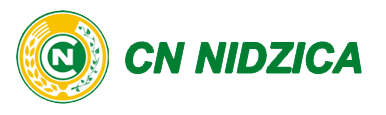 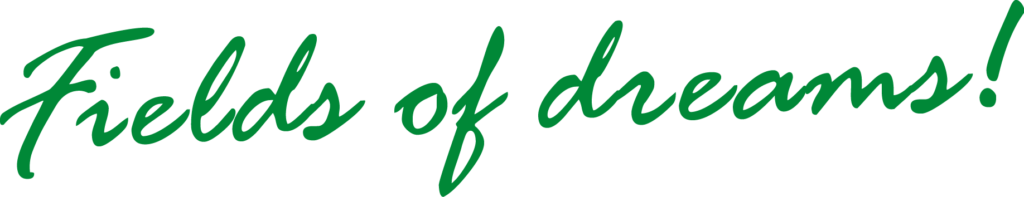 INSTRUKCJA POSTĘPOWANIA Z SADZENIAKAMI ZIEMNIAKA PO DOSTAWIE DO KLIENTAPRZY ODBIORZE TRANSPORTU SPRAWDŹ TEMPERATURĘ BULW TAK ABY WYKLUCZYĆ RYZYKO ZMROŻENIA BULW W TRANSPORCIE. PODCZAS TRANSPORTU ZWIĘKSZA SIĘ ODDYCHALNOŚĆ ZIEMNIAKA CO MOŻE WYWOŁAĆ KONDENSACJĘ. DODATKOWO TEMPERATURA OTOCZENIA LUB W MAGAZYNIE WYŻSZA O 3OC OD TEMPERATURY PRODUKTU MOŻE RÓWNIEŻ WYWOŁAĆ KONDENSACJE. W TAKIM PRZYPADKU USUŃ JAK NAJSZYBCIEJ WILGOĆ POPRZEZ WENTYLOWANIE. NADMIAR WILGOCI MOŻE SPOWODOWAĆ  OBNIŻENIE JAKOŚCI SADZENIAKA. SPRAWDŹ PORAWNOŚĆ DOKUMENTU WZ, SZCZELNOŚĆ OPAKOWAŃ ORAZ CZY NA OPAKOWANIU ZNAJDUJE SIĘ PASZPORT I PLOMBA(NIE WYMAGANA GDY PASZPORT JEST PRZYSZYTY). PRÓBY JAKOŚCIOWE I DLA PIORIN WINNY BYĆ POBIERANE TYLKO I WYŁĄCZNIE Z ZAMKNIĘTYCH ZAPLOMBOWANYCH OPAKOWAŃ. W INNYM PRZYPADKU BĘDĄ TRAKTOWANE JAKO NIEWAŻNE. JEŚLI STWIERDZISZ JAKIEKOLWIEK NIEPRAWIDŁOWOŚCI CO DO JAKOŚCI SADZENIAKÓW LUB ICH OPAKOWANIA, NATYCHMIAST, BEZZWŁOCZNIE POINFORMUJ NAS TELEFONICZNIE O SWOICH ZASTRZEŻENIACH (TEL.790-546-222). KAŻDE ZASTRZEŻENIE POWINNO BYĆ RÓWNIEŻ ZGŁOSZONE PISEMNIE I PTRZESŁANE DROGĄ MAILOWĄ NA ADRES: handel@cnnidzica.pl NIE PÓŻNIEJ NIŻ 2 DNI OD DATY DOSTAWY.JEŻELI SADZENIAKI BĘDĄ SADZONE W TERMINIE DO 7 DNI OD DOSTAWY PRZECHOWUJ JE NAJLEPIEJ W KLIMATYZOWANYM LUB WENTYLOWANYM, ZADASZONYM I ZACIENIONYM MAGAZYNIE. OPTYMALNA TEMPERATURA PRZECHOWYWANIA TO 4 OC. OGRANICZA ONA KIEŁKOWANIE I ZAPEWNIA ODPOWIEDNI WIGOR ZIEMNIAKA SADZENIAKA.JEŚLI SADZENIAKI BĘDĄ SADZONE PÓŹNIEJ NIŻ 7 DNI OD DOSTAWY NALEŻY PRZESYPAĆ JE DELIKATNIE Z ZACHOWANIEM OSTROŚNOŚCI DO CZYSTYCH ZDEZYNFEKOWANYCH SKRZYNIOPALET. SKRZYNIOPALETY WINNY BYĆ OZNAKOWANE NUMEREM PARTII Z PASZPORTU. OPTYMALNA TEMEPRATURA SKŁADU TO 4 OC.NIGDY NIE PRZECHOWUJ SADZENIAKÓW ZIEMNIAKA W POMIESZCZANIACH, W KTÓRYCH STOSOWANO PREPARATY PRZECIW KIEŁKOWANIU BULW.W PRZYPADKU PRZYGOTOWYWANIA ZIEMNIAKA DO SADZENIA (PODKIEŁKOWANIE) NALEŻY PODNOŚCIĆ ICH TEMPERATURĘ STOPNIOWO  NIE WIĘCEJ NIŻ 1OC NA DOBĘ DO TEMEPERATURY MAX. 15 OC. NIE PRZECHOWYWAĆ NA SŁOŃCU.